
ПРЕСС-РЕЛИЗНекоммерческие организации подготовили для зеленоградцев праздничную программу ко Дню города 11 и 12 сентября зеленоградский Коворкинг-центр НКО приглашает горожан в 145 корпус на мастер-классы, представления, игры, встречи с волонтерами и стилистом. Участие во всех мероприятиях бесплатное. Вход свободный.11 сентября в 12 часов начнутся мастер-классы для детей. Всех маленьких гостей АНО «Мир и Любовь» будет бесплатно угощать попкорном и сладкой ватой. Дети младшего школьного возраста изготовят лизуны и слаймы вместе с Общественным советом отцов. Для детей постарше от девяти лет Совет отцов проведет околонаучный мастер-класс и эксперименты из мира физики и химии. Гости от шести до десяти лет будут разукрашивать глиняные игрушки, изготовленные детьми с инвалидностью Региональной общественной организации инвалидов «Алые паруса». Мероприятия для детей продлятся до 14 часов. С 13:30 до 15 часов фонд помощи бездомным животным «Ника» проведет встречу и командную игру с волонтерами. Здесь же руководитель Коворкинг-центра НКО в Зеленограде Мария Гришина познакомит посетителей с программой мобильности волонтеров для жителей России, представитель благотворительного фонда «РУСФОНД» Мила Геранина проведет встречу «О донорстве костного мозга». В 14 часов фонд АИСТ совместно с ГИБДД наградит участников Конкурса фликеров и представит проект «Дорожная азбука мегаполиса».  В 15 часов московский эксперт, психолог, преподаватель и автор программы «Коучинг для деловой среды» Школы Бизнеса и Международных компетенций МГИМО МИД РФ Елена Кузина приглашает всех к живому диалогу на лекцию «Пять актуальных вопросов к психологу в период неопределености», психолог разберет семейные случаи и бизнес-кейсы участников, даст конкретные рекомендации.Праздник продолжится и 12 сентября. С 12 до 14 часов АНО «Мир и Любовь» проведет для школьников масштабную программу: мастер-классы, представление фокусника, аквагрим. До 17 часов будут угощать попкорном и сладкой ватой и будут работать фотозоны с фотографом. В 14 часов общественное движение «Добрые крышечки» проведет настольные игры для малышей от трех лет и покажет, как из простых крышечек делать разноцветную мозаику. В 12.30 практикующий стилист Екатерина Васильева научит женщин, как выигрышно подать себя при помощи цвета в одежде, расскажет о природном колорите и правилах работы с цветом. В это же время Клуб юных натуралистов проведет для хозяек мастер-класс «Сбалансированное меню для женщин с детьми». В 15 часов РОО «Садко» ждет гостей на открытый урок и тестирование уровня иностранных языков для детей и взрослых. В 16.30 руководитель Коворкинг-центра НКО в Зеленограде Мария Гришина проведет лекцию «Знакомство с программой мобильности волонтеров для жителей Российской Федерации».Все подробности в соцсетях «Душевная Москва. Зеленоград» в Инстаграме, Фейсбуке и ВКонтакте.  Зеленоградское отделение Коворкинг-центра НКО Комитета общественных связей Москвы,Электронная почта: SviridovaSS@go.mos.ru тел.: +7 (495) 657-65-42, доб. 294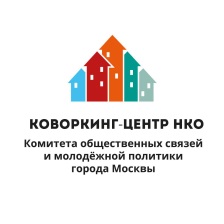     07.09.2021